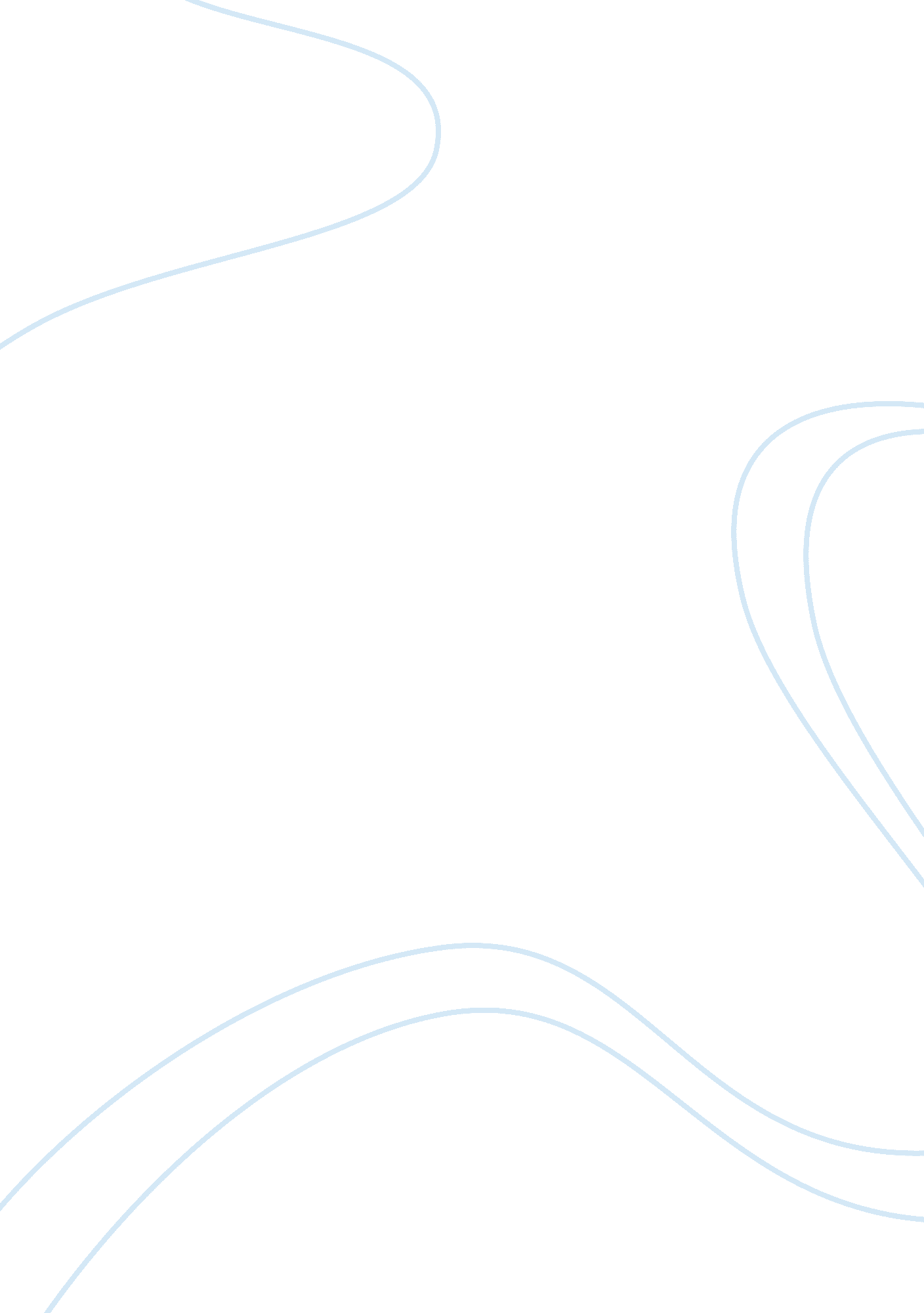 Female character analysis essayCountries, Germany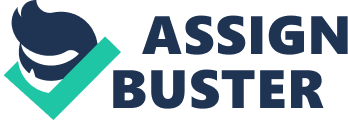 \n[toc title="Table of Contents"]\n \n \t Introduction \n \t Analysis \n \t Conclusion \n \t Works Cited \n \n[/toc]\n \n Introduction It really is a small tale definitely, concerning, involving other things, a girl, a number of phrases, a good accordionist, a number of obsessed Germans, a new Jewish fist-fighter, in addition to lot thieve 
Set during Earth War II in the Germany, Markus Zusak's innovative new novel involving the story of Liesel Meminger, a foster young girl, who used to live outside Munich. Liesel scratches out a meager existence regard to she is by means of stealing any time she relationships one thing she cannot resist: book. By making use of her accordion-playing foster father and she learns to read and shares her stolen book with her friends in neighbor during bombing raids: and with “ Jewish" person hidden inside her basement before he could be marched Dachau. 
In January 1939 Germany country breathlessly never before have there been so many deaths of work. And there will be more. The mother carries a nine Liesel Meminger and her younger brother to the foster parents under the Munich because their father is no more - it blew the breath of another and the odd word " communist" in the eyes of the mother and the girl sees the fear of a similar fate. On the road, visiting the boy's death and the first notices Liesel. 
So the girl is on Himmelstrasse - Heaven Street. Whoever came up with this name, he had a good sense of humor, not that there was sheer hell, but not paradise. " The Book Thief" - rather short history in which, among other things, said: about a girl; of different words; an accordionist; about various fanatical Germans; the Jewish fighters and about a number of burglaries. The book is about the power of words and the ability to nurture the soul books (Derrida 699–728). 
. Analysis A story of survival and resilience told the Australian novelist Markus Zusak in his bestselling The Book Thief about female character as well as her life. Some people manage to get up again even after the heaviest blows of fate. Although, they are hurt and shocked, but manage to face life again sometime with new courage. " Thrive despite adverse circumstances" called the trauma therapist Rosemarie Welter-Enderlin in a book on resilience, as the mental toughness is called. Also Liesel Meminger, the main character of the novel The Book Thief Markus Susa’s has to survive many losses in their children's lives in Nazi Germany. Five years later she sees her brother die and is given by her mother, a communist, to the foster parents Hans and Rosa Huberman in a Bavarian town. A little later, the foster parents hide the Jews Max, Liesel's fraternal friend is, but soon had to flee from his basement hideout in an uncertain future. A few short years later, Liesel's foster parents and her best friend Rudi killed in the bomb attack on the sky road. At the end only survives Liesel (Markus 20-33). 
However, although almost all their loved ones are killed by the war, but she manages to get up again and again. Because it has two important features: a friendly character who helps her build strong relationships with good people. And a cool head: By their love for books Liesel learns to think for themselves and to preserve their inner freedom even in times of tyranny. At the end we see her with 90 years as a successful writer in her apartment on Central Park in New York, surrounded by photos of her husband, her three children and her grandchildren. A life in which the circle has been closed (Markus 55). 
For his novel Zusak was inspired by stories that told him his coming from Germany and Austria parents earlier at the kitchen table. " It was like our kitchen to a part of Europe, when my mother and my father talked about the bombing of Munich and of the captives who drove the Nazis marching through the streets," said Zusak recalls. " At that time I was not yet aware of, but these stories eventually led me to want to be a writer." But Zusak interested not only for the bad sides of the war, but also for the moments in which humanity and selflessness came to light (Greenwood 725–732). 
. " It's about discovering beauty even in the ugliest circumstances," he says, " Hitler destroyed the German people with his words. Liesel gets those words back; she steals it and then writes them their own story " For Liesel is a book thief, an obsessed reader who even still saves works from the smoldering fires of the Nazi book burnings. And with the wife is faithful to the party Mayor being friends, to view their extensive library can. 
Director Brian Percival has set the story of the little Book Thief in great scene. Whether the white winter landscape, rattles through the train Liesel's foster parents, the spectacular burning of books in icy winter nights or exactly reconstructed urban landscapes of rubble after the bombing - the Downton Abbey director delivers perfect images for each scene. Sometimes, however, a little too perfect, because it is not always Percival glossy aesthetics the horrors of war appropriate. The fear, the terror, the hunger, the war years look in cinematography from Percival's still picturesque. Also Liesel is always nice to look at in their shabbiness, even in the harshest winters are their bleached hair turned into perfect ringlets and pink lips and glossing. " If Disney would ever build a theme park on the Third Reich, he would look exactly like this," judged a disgruntled American critic. In fact, The Book Thief is, however, intended by Zusak as youth book - perhaps so the director had younger audience in mind, and he therefore tried to portray the horrors of war is not quite so stark. 
The internal development of the characters - especially of Liesel - brings director Percival but believable on the screen. A central figure of the film is probably the young Jew Max (Ben Schnetzer). " He lived in our basement like an owl without wings," the 14-year-old Liesel writes by candlelight in her diary. Every day must Liesel Max report on the weather in the basement - and the emaciated Max teaches the process of looking at the world accurately, to describe it better. A step in the rescue, because for Liesel language becomes the tool to handle and cope with their misfortune better. By writing it breaks out of predetermined paths and are assured of their individuality in a country that punishes the difference. And thus attempts to formulate what cannot be said. An experience that made many true survivors of the war: " When writing, I found again a little peace and I was human again, just a number, neither martyr nor villain nor saint, but one of those people, both in the future as also look into the past, " wrote the Italian author and Auschwitz survivor Primo Levi so The Book Thief is not only a touching story about humanity in the face of terror. But also a film about self-rescue through the power of language. Good news, not only for young people where houses were, are now in ruins and where the road was laid out corpses lie, just poorly covered with linen cloths. Just a few hours, the sky was a lively street residential street. Now she is after a bomb attack in ruins. Smoke rises from the rubble, silent helpers are rummaging through the destruction (Simon 691–695) 
. As a soldier calls for help, in the middle of a pile of rubble, protected by a large table, he finds a girl Dusty, but unharmed. You can go out of helpers and staggers stunned on the street. Two corpses before she stops. " Mama!" She exclaims. And then: " Papa!” Conclusion Narration is on behalf of death, one by one, she takes the relatives and friends Liesel, complaining about his difficult " work." However, its philosophy, which literally drenched the entire novel, makes to look at many things in our lives differently. It turns out that death is something to learn. Infinitely, touching story of the fate of the girl experiencing the horrors of the Nazi regime in Germany. As one of the most sentimental works of modernity, it touches the soul and affects its sincerity. Having lost their parents and friends, small Liesel finds solace in books, which she manages to steal, and wrote his life story that struck death itself. Works Cited The Book Thief by Markus Zusak. (2005). Retrieved November 06, 2014, from http://www. goodreads. com/book/show/19063. The_Book_Thief 
Derrida, Jacques. “ For the Love of Lacan.” Cardozo L. Rev. (1994): 699–728. Web. 
Chu, Simon. “ I like Who You Like, but Only If I like You: Female Character Affects Mate-Choice Copying.” Personality and Individual Differences 52 (2012): 691–695. Web. 
Greenwood, Dara N. “ Are Female Action Heroes Risky Role Models? Character Identification, Idealization, and Viewer Aggression.” Sex Roles 57 (2007): 725–732. Web. 